ΑΔΑ:   6Π3Ξ7ΛΒ-Ψ4ΟΚομοτηνή, 17/05/2018Αριθμ. πρωτ. : ΔΟ οικ. 1609  ΕΛΛΗΝΙΚΗ ΔΗΜΟΚΡΑΤΙΑ                     ΠΕΡΙΦΕΡΕΙΑ ΑΝ.ΜΑΚΕΔΟΝΙΑΣ - ΘΡΑΚΗΣΣτοιχεία Εκτέλεσης Προϋπολογισμού σύμφωνα με τις διατάξεις του άρθρου 15 του Ν. 4305/2014Περίοδος: Απρίλιος 2018Στοιχεία Εκτέλεσης Προϋπολογισμού Απρίλιος  2018Σελίδα 1Στοιχεία Εκτέλεσης Προϋπολογισμού Απρίλιος  2018Σελίδα 2Στοιχεία Εκτέλεσης Προϋπολογισμού Απρίλιος  2018Σελίδα 3Στοιχεία Εκτέλεσης Προϋπολογισμού Απρίλιος  2018Σελίδα 4Στοιχεία Εκτέλεσης Προϋπολογισμού Απρίλιος  2018Σελίδα 5ΕΣΟΔΑΕΣΟΔΑΕΣΟΔΑΕΣΟΔΑΕΣΟΔΑΚΑΕΟνομασίαΠροϋπολογισθένταΒεβαιωθένταΕισπραχθέντα0158ΕΠΙΧΟΡΗΓΗΣΗ ΓΙΑ ΔΑΠΑΝΕΣ ΛΕΙΤΟΥΡΓΙΑΣ ΤΩΝ ΠΑΣΗΣ ΦΥΣΕΩΣ ΠΡΟΝΟΙΑΚΩΝ ΙΔΡΥΜΑΤΩΝ160.000,000,000,000159ΕΠΙΧΟΡΗΓΗΣΗ ΓΙΑ ΛΟΙΠΕΣ ΔΑΠΑΝΕΣ210.524,000,000,000199ΕΠΙΧΟΡΗΓΗΣΕΙΣ ΓΙΑ ΛΟΙΠΟΥΣ ΣΚΟΠΟΥΣ ΠΟΥ ΔΕΝ ΚΑΤΟΝΟΜΑΖΟΝΤΑΙ ΕΙΔΙΚΑ368.000,000,000,000211ΕΠΙΧΟΡΗΓΗΣΕΙΣ ΚΑΙ ΕΙΣΦΟΡΕΣ ΑΠΟ ΝΠΔΔ, ΟΡΓΑΝΙΣΜΟΥΣ Η ΕΙΔΙΚΟΥΣ ΛΟΓΑΡΙΑΣΜΟΥΣ ΕΣΩΤΕΡΙΚΟΥ19.350,000,000,001226ΈΣΟΔΟ ΑΠΟ ΕΙΣΠΡΑΞΗ ΤΕΛΟΥΣ ΑΔΕΙΑΣ ΚΑΙ ΤΕΛΟΥΣ ΜΕΤΑΒΙΒΑΣΗΣ ΑΥΤΟΚΙΝΗΤΩΝ ΟΧΗΜΑΤΩΝ1.868.990,001.022.660,051.022.660,051251ΕΣΟΔΑ ΑΠΟ ΚΑΠ ΓΙΑ ΕΠΕΝΔΥΣΕΙΣ ΧΡΗΜΑΤΟΔΟΤΟΥΜΕΝΕΣ ΑΠΟΚΛΕΙΣΤΙΚΑ ΑΠΟ ΕΘΝΙΚΟΥΣ ΠΟΡΟΥΣ1.129.219,000,000,001252ΕΣΟΔΑ ΑΠΟ ΚΑΠ ΓΙΑ ΛΕΙΤΟΥΡΓΙΚΕΣ ΚΑΙ ΛΟΙΠΕΣ ΓΕΝΙΚΕΣ ΔΑΠΑΝΕΣ48.451.024,0015.141.702,8315.141.702,831253ΕΣΟΔΑ ΑΠΟ ΚΑΠ ΓΙΑ ΔΑΠΑΝΕΣ ΒΕΛΤΙΩΣΗΣ, ΣΥΝΤΗΡΗΣΗΣ ΚΑΙ ΑΠΟΚΑΤΑΣΤΑΣΗΣ ΤΟΥ ΟΔΙΚΟΥ ΔΙΚΤΥΟΥ ΤΗΣ ΝΑ851.867,000,000,003299ΕΣΟΔΑ ΑΠΟ ΠΡΟΣΦΟΡΑ ΛΟΙΠΩΝ ΥΠΗΡΕΣΙΩΝ ΠΟΥ ΔΕΝ ΚΑΤΟΝΟΜΑΖΟΝΤΑΙ ΕΙΔΙΚΑ6.800,001.380,391.380,393393ΕΣΟΔΑ ΑΠΟ ΤΙΜΗΜΑ ΛΟΓΩ ΠΑΡΑΧΩΡΗΣΗΣ ΑΚΙΝΗΤΩΝ ΓΕΝΙΚΑ203.000,0086.183,9086.183,903412ΕΣΟΔΑ ΑΠΟ ΕΚΜΙΣΘΩΣΗ ΚΑΤΑΣΤΗΜΑΤΩΝ ΓΕΝΙΚΑ16.500,005.750,005.750,003418ΜΙΣΘΩΜΑ ΔΙΚΑΙΩΜΑΤΟΣ ΧΡΗΣΗΣ ΒΟΣΚΗΣ ΔΗΜΟΣΙΩΝ ΒΟΣΚΗΣΙΜΩΝ ΓΑΙΩΝ0,00125.048,19125.048,193419ΕΣΟΔΑ ΑΠΟ ΕΚΜΙΣΘΩΣΗ ΛΟΙΠΗΣ ΑΚΙΝΗΤΗΣ ΠΕΡΙΟΥΣΙΑΣ8.900,003.303,003.303,003511ΤΟΚΟΙ ΑΠΟ ΚΑΤΑΘΕΣΕΙΣ ΣΕ ΤΡΑΠΕΖΕΣ0,00186.220,77186.220,774214ΚΑΤΑΠΤΩΣΕΙΣ ΕΓΓΥΗΣΕΩΝ ΛΟΓΩ ΠΑΡΑΒΑΣΕΩΝ ΣΥΜΒΑΣΕΩΝ0,002.067,772.067,774219ΛΟΙΠΑ ΠΡΟΣΤΙΜΑ ΚΑΙ ΧΡΗΜΑΤΙΚΕΣ ΠΟΝΕΣ115.000,0084.732,7984.732,794229ΛΟΙΠΑ ΠΑΡΑΒΟΛΑ80.000,0024.582,0024.582,005291ΕΣΟΔΑ ΥΠΕΡ ΤΟΥ ΔΗΜΟΣΙΟΥ0,001.296,001.296,005511ΕΠΙΣΤΡΟΦΗ ΧΡΗΜΑΤΩΝ ΓΙΑ ΤΑΚΤΟΠΟΙΗΣΗ ΧΡΗΜΑΤΙΚΩΝ ΕΝΤΑΛΜΑΤΩΝ ΠΡΟΠΛΗΡΩΜΗΣ0,00847,44847,445519ΛΟΙΠΕΣ ΕΠΙΣΤΡΟΦΕΣ ΧΡΗΜΑΤΩΝ ΓΙΑ ΤΑΚΤΟΠΟΙΗΣΗ ΧΡΗΜΑΤΙΚΩΝ ΕΝΤΑΛΜΑΤΩΝ ΚΑΙ ΠΡΟΚΑΤΑΒΟΛΩΝ ΓΕΝΙΚΑ0,002.100,002.100,005521ΕΠΙΣΤΡΟΦΗ ΑΠΟΔΟΧΩΝ, ΣΥΝΤΑΞΕΩΝ, ΒΟΗΘΗΜΑΤΩΝ ΚΑΙ ΑΠΟΖΗΜΙΩΣΕΩΝ ΠΟΥ ΚΑΤΑΒΛΗΘΗΚΑΝ ΧΩΡΙΣ ΝΑ ΟΦΕΙΛΟΝΤΑΙ0,0012.562,2812.562,285599ΕΠΙΣΤΡΟΦΗ ΧΡΗΜΑΤΩΝ ΛΟΙΠΩΝ ΠΕΡΙΠΤΩΣΕΩΝ0,00503,00503,005687ΕΣΟΔΑ ΑΠΟ ΑΠΟΚΑΤΑΣΤΑΣΗ ΖΗΜΙΩΝ,ΑΠΟΛΕΙΩΝ,ΚΛΠ0,0019.715,5119.715,518521ΠΡΟΣΤΙΜΑ ΚΑΙ ΧΡΗΜΑΤΙΚΕΣ ΠΟΙΝΕΣ0,0011.286,7611.286,76T100ΤΑΜΕΙΑΚΟ ΥΠΟΛΟΙΠΟ38.115.363,0059.007.810,1559.007.810,159459ΔΙΑΦΟΡΑ ΕΡΓΑ15.450.000,002.556.283,832.556.283,83ΣΥΝΟΛΟ ΕΣΟΔΩΝΣΥΝΟΛΟ ΕΣΟΔΩΝ107.054.537,0078.296.036,6678.296.036,66ΕΞΟΔΑΕΞΟΔΑΕΞΟΔΑΕΞΟΔΑΕΞΟΔΑΚΑΕΟνομασίαΠροϋπολογισθένταΕνταλματοποιηθένταΠληρωθέντα0211ΒΑΣΙΚΟΣ ΜΙΣΘΟΣ22.860.505,007.689.621,377.676.854,870213ΟΙΚΟΓΕΝΙΑΚΗ ΠΑΡΟΧΗ.559.340,00203.321,26202.931,260215ΕΠΙΔΟΜΑ ΘΕΣΗΣ ΕΥΘΥΝΗΣ1.074.951,00401.427,83401.137,830221ΜΙΣΘΟΛΟΓΙΚΕΣ ΔΙΑΦΟΡΕΣ ΒΑΣΕΙ ΕΝΙΑΙΟΥ ΜΙΣΘΟΛΟΓΙΟΥ- ΒΑΘΜΟΛΟΓΙΟΥ (ΑΡΘΡΟ 29 ΠΑΡ. 2, Ν.4024/27-10-2011)579.304,00190.517,05190.496,050225ΕΠΙΔΟΜΑ ΕΠΙΚΙΝΔΥΝΗΣ ΚΑΙ ΑΝΘΥΓΙΗΝΗΣ ΕΡΓΑΣΙΑΣ.143.900,0043.460,0043.460,000228ΕΠΙΔΟΜΑ ΠΡΟΒΛΗΜΑΤΙΚΩΝ ΚΑΙ ΠΑΡΑΜΕΘΟΡΟΡΙΩΝ ΠΕΡΙΟΧΩΝ1.125.700,00436.319,19435.319,190229ΛΟΙΠΑ ΕΙΔΙΚΑ ΕΠΙΔΟΜΑΤΑ.43.746,0014.607,7514.607,750271ΒΑΣΙΚΟΣ ΜΙΣΘΟΣ104.775,0036.194,5636.194,560274ΟΙΚΟΓΕΝΕΙΑΚΗ ΠΑΡΟΧΗ3.980,001.050,001.050,000275ΕΠΙΔΟΜΑ ΘΕΣΕΩΣ ΕΥΘΥΝΗΣ5.000,001.350,001.350,000276ΕΠΙΔΟΜΑ ΝΟΣΟΚΟΜΕΙΑΚΗΣ ΑΠΑΣΧΟΛΗΣΗΣ, ΑΠΟΔΟΣΗΣ ΚΑΙ ΕΙΔΙΚΩΝ ΣΥΝΘΗΚΩΝ ΑΣΚΗΣΗΣ ΙΑΤΡΙΚΟΥ ΕΡΓΟΥ8.800,005.700,005.700,000278ΠΡΟΣΩΠΙΚΗ ΔΙΑΦΟΡΑ ΙΑΤΡΙΚΟΥ ΠΡΟΣΩΠΙΚΟΥ5.165,00491,16491,160279ΛΟΙΠΑ ΕΠΙΔΟΜΑΤΑ ΚΑΙ ΑΠΟΖΗΜΙΩΣΕΙΣ37.481,0011.959,1611.959,160283ΑΠΟΖΗΜΙΩΣΗ ΠΡΟΣΩΠΙΚΟΥ ΠΟΥ ΑΠΟΛΥΕΤΑΙ, ΣΥΝΤΑΞΙΟΔΟΤΕΙΤΑΙ Η ΚΑΤΑΓΓΕΛΕΤΑΙ Η ΣΥΜΒΑΣΗ ΕΡΓΑΣΙΑΣ.152.240,0030.000,0015.000,000288ΚΑΤΑΒΟΛΗ ΑΠΟΔΟΧΩΝ, ΕΠΙΔΟΜΑΤΩΝ Κ.Λ.Π. ΠΑΡΕΛΘΟΝΤΩΝ ΕΤΩΝ ΣΕ ΕΚΤΕΛΕΣΗ ΔΙΚΑΣΤΙΚΩΝ ΑΠΟΦΑΣΕΩΝ.333.863,00148,05148,050289ΛΟΙΠΕΣ ΑΠΟΖΗΜΙΩΣΕΙΣ45.000,000,000,000291ΕΡΓΟΔΟΤΙΚΗ ΕΙΣΦΟΡΑ ΥΠΕΡ ΕΦΚΑ ΥΠΑΛΛΗΛΩΝ ΠΟΥ ΥΠΑΓΟΝΤΑΝ ΜΕΧΡΙ ΤΗΝ 31-12-2016 ΣΤΟ ΑΣΦΑΛΙΣΤΙΚΟ- ΣΥΝΤΑΞΙΟΔΟΤΙΚΟ ΚΑΘΕΣΤΩΣ ΤΟΥ ΙΚΑ1.067.300,00346.856,82342.161,890292ΕΡΓΟΔΟΤΙΚΗ ΕΙΣΦΟΡΑ ΥΠΕΡ ΕΦΚΑ ΥΠΑΛΛΗΛΩΝ ΠΟΥ ΥΠΑΓΟΝΤΑΝ ΜΕΧΡΙ ΤΗΝ 31-12-16 ΣΤΟ ΑΣΦ/ΚΟ-ΣΥΝ/ΚΟ ΚΑΘΕΣΤΩΣ ΛΟΙΠΩΝ ΑΣΦ/ΚΩΝ ΟΡΓΑΝΙΣΜΩΝ (ΠΛΗΝ ΙΚΑ ΚΑΙ ΔΗΜΟΣΙΟΥ)1.479.752,00505.678,28505.389,660293ΕΡΓΟΔΟΤΙΚΗ ΕΙΣΦΟΡΑ ΥΠΕΡ ΕΟΠΥΥ(ΠΑΡ.1Β,ΑΡΘΡ.19,Ν.3918/2011)802.482,00274.507,92274.323,610294ΕΡΓΟΔΟΤΙΚΗ ΕΙΣΦΟΡΑ ΥΠΕΡ ΕΦΚΑ ΥΠΑΛΛΗΛΩΝ ΠΟΥ ΥΠΑΓΟΝΤΑΝ ΜΕΧΡΙ ΤΗΝ 31-12-2016 ΣΤΟ ΑΣΦΑΛΙΣΤΙΚΟ- ΣΥΝΤΑΞΙΟΔΟΤΙΚΟ ΚΑΘΕΣΤΩΣ ΤΟΥ ΔΗΜΟΣΙΟΥ1.159.521,00401.943,96401.936,080341ΑΠΟΔΟΧΕΣ ΕΡΓΑΤΟΤΕΧΝ.Κ.Λ.Π. ΠΡΟΣΩΠΙΚΟΥ (ΠΕΡΙΛΑΜΒΑΝΟΝΤΑΙ ΤΑ ΚΑΘΕ ΕΙΔΟΥΣ ΕΠΙΔΟΜΑΤΑ ΠΑΡΟΧΕΣ Κ.Λ.Π.)138.815,000,000,000342ΑΜΟΙΒΕΣ ΠΡΟΣΩΠΙΚΟΥ ΜΕ ΣΧΕΣΗ ΕΡΓΑΣΙΑΣ ΙΔΙΩΤΙΚΟΥ ΔΙΚΑΙΟΥ ΟΡΙΣΜΕΝΟΥ ΧΡΟΝΟΥ (Ι.Δ.Ο.Χ.) ΓΕΝΙΚΑ (ΣΥΜΠΕΡΙΛΑΜΒΑΝΕΤΑΙ ΚΑΙ ΤΟ ΕΠΟΧΙΚΟ ΠΡΟΣΩΠΙΚΟ)554.484,0049.164,9132.306,910345ΑΜΟΙΒΕΣ ΠΡΟΣΩΠΙΚΟΥ ΠΟΥ ΠΡΑΓΜΑΤΟΠΟΙΕΙ ΣΤΙΣ ΔΗΜΟΣΙΕΣ ΥΠΗΡΕΣΙΕΣ ΑΣΚΗΣΗ ΣΤΟ ΕΠΑΓΓΕΛΜΑ10.000,000,000,000351ΕΙΣΦΟΡΕΣ ΣΕ ΑΣΦΑΛΙΣΤΙΚΟΥΣ ΟΡΓΑΝΙΣΜΟΥΣ ΕΡΓΑΤΟΤΕΧΝΙΚΟΥ ΠΡΟΣΩΠΙΚΟΥ.29.600,000,000,000352ΕΙΣΦΟΡΕΣ ΣΕ ΑΣΦΑΛΙΣΤΙΚΟΥΣ ΟΡΓΑΝΙΣΜΟΥΣ ΠΡΟΣΩΠΙΚΟΥ ΜΕ ΣΧΕΣΗ ΕΡΓΑΣΙΑΣ ΙΔΙΩΤΙΚΟΥ ΔΙΚΑΙΟΥ ΟΡΙΣΜΕΝΟΥ ΧΡΟΝΟΥ (Ι.Δ.Ο.Χ.) ΓΕΝΙΚΑ (ΕΠΟΧΙΚΟ ΠΡΟΣΩΠΙΚΟ)163.820,0013.105,068.625,550355ΕΙΣΦΟΡΕΣ ΣΕ ΑΣΦΑΛΙΣΤΙΚΟΥΣ ΟΡΓΑΝΙΣΜΟΥΣ ΟΣΩΝ ΠΡΑΓΡΜΑΤΟΠΟΙΟΥΝ ΕΠΑΓΓΕΛΜΑΤΙΚΗ ΑΣΚΗΣΗ ΣΤΙΣ ΔΗΜΟΣΙΕΣ ΥΠΗΡΕΣΙΕΣ.11.610,00144,78124,560385ΑΠΟΖΗΜΙΩΣΗ ΣΠΟΥΔΑΣΤΩΝ ΔΗΜΟΣΙΩΝ ΣΧΟΛΩΝ ΠΟΥ ΠΡΑΓΜΑΤΟΠΟΙΟΥΝ ΣΤΙΣ ΔΗΜΟΣΙΕΣ ΥΠΗΡΕΣΙΕΣ ΑΣΚΗΣΗ ΣΤΟ ΕΠΑΓΓΕΛΜΑ.147.170,003.082,382.730,220511ΑΠΟΖΗΜΙΩΣΗ ΓΙΑ ΥΠΕΡΩΡΙΑΚΗ ΕΡΓΑΣΙΑ918.699,0022.460,8321.387,980512ΑΜΟΙΒΗ ΓΙΑ ΕΡΓΑΣΙΑ ΚΑΤΑ ΤΙΣ ΕΞΑΙΡΕΣΙΜΕΣ ΗΜΕΡΕΣ ΚΑΙ ΝΥΧΤΕΡΙΝΕΣ ΩΡΕΣ.365.550,002.841,802.652,350515ΑΠΟΖΗΜΙΩΣΗ ΜΕΛΩΝ ΣΥΛΛΟΓΙΚΩΝ ΟΡΓΑΝΩΝ.262.350,0025.080,0010.972,500519ΛΟΙΠΕΣ ΠΡΟΣΘΕΤΕΣ ΠΑΡΟΧΕΣ ΚΑΙ ΑΠΟΖΗΜΙΩΣΕΙΣ.56.450,008.181,768.181,760561ΑΠΟΖΗΜΙΩΣΗ ΓΙΑ ΑΠΑΣΧΟΛΗΣΗ ΠΕΡΑΝ ΤΟΥ ΚΑΝΟΝΙΚΟΥ ΩΡΑΡΙΟΥ ΥΠΑΛΛΗΛΩΝ ΠΟΥ ΕΧΟΥΝ ΔΙΑΤΕΘΕΙ ΣΤΑ ΓΡΑΦΕΙΑ ΒΟΥΛΕΥΤΩΝ10.000,001.178,531.178,530565ΑΠΟΖΗΜΙΩΣΕΙΣ ΥΠΑΛΛΗΛΩΝ ΠΟΥ ΜΕΤΑΤΑΣΣΟΝΤΑΙ Η ΜΕΤΑΦΕΡΟΝΤΑΙ ΣΕ ΥΠΗΡΕΣΙΕΣ ΠΡΟΒΛΗΜΑΤΙΚΩΝ Η ΠΑΡΑΜΕΘΟΡΙΩΝ ΠΕΡΙΟΧΩΝ5.000,000,000,00ΚΑΕΟνομασίαΠροϋπολογισθένταΕνταλματοποιηθένταΠληρωθέντα0567ΑΠΟΖΗΜΙΩΣΗ ΕΛΕΓΚΤΩΝ-ΓΕΩΠΟΝΩΝ,ΚΤΗΝΙΑΤΡΩΝ ΚΛΠ ΠΟΥ ΔΙΕΝΕΡΓΟΥΝ ΦΥΤΟΥΓΕΙΟΝΟΜΙΚΟΥΣ ΕΛΕΓΧΟΥΣ ΚΑΙ ΕΛΕΓΧΟΥΣ ΠΟΙΟΤΗΤΑΣ ΚΑΤΑΛΛΗΛΟΤΗΤΑΣ (ΑΡ.14- Ν.3460/2206)44.200,0012.989,9612.989,960631ΠΑΡΟΧΕΣ ΕΦΑΠΑΞ ΒΟΗΘΗΜΑΤΟΣ Ν.103/7695.000,000,000,000716ΕΞΟΔΑ ΜΕΤΑΚΙΝΗΣΗΣ ΛΟΙΠΩΝ ΠΡΟΣΩΠΩΝ ΣΤΟ ΕΣΩΤΕΡΙΚΟ (ΠΕΡΙΛΑΜΒΑΝΟΝΤΑΙ Ο ΠΡΟΕΔΡΟΣ ΤΗΣ ΔΗΜΟΚΡΑΤΙΑΣ, ΤΑ ΜΕΛΗ ΤΗΣ ΚΥΒΕΡΝΗΣΗΣ, ΤΟΥ ΚΟΙΝΟΒΟΥ ΛΙΟΥ,ΟΙ ΓΕΝ.ΓΡΑΜ. ΚΛΠ233.000,004.024,332.843,770717ΕΞΟΔΑ ΜΕΤΑΚΙΝΗΣΗΣ ΛΟΙΠΩΝ ΠΡΟΣΩΠΩΝ ΑΠΟ ΤΟ ΕΣΩΤΕΡΙΚΟ ΣΤΟ ΕΞΩΤΕΡΙΚΟ ΚΑΙ ΑΝΤΙΣΤΡΟΦΑ (ΠΕΡΙΛΑΜΒΑΝΟΝΤΑΙ Ο ΠΡΟΕΔΡΟΣ ΤΗΣ ΔΗΜΟΚΡΑΤΙΑΣ,ΤΑ ΜΕΛΗ ΤΗΣ ΚΥΒΕΡΝΗΣΗΣ ΚΛΠ222.500,003.135,11918,110719ΛΟΙΠΑ ΕΞΟΔΑ ΜΕΤΑΚΙΝΗΣΗΣ591.249,0039.529,0733.818,150721ΗΝΕΡΗΣΙΑ ΑΠΟΖΗΜΙΩΣΗ694.185,0061.315,0055.016,000722ΕΞΟΔΑ ΔΙΑΝΥΚΤΕΡΕΥΣΗΣ288.750,003.388,803.019,000813ΜΙΣΘΩΜΑΤΑ ΚΤΙΡΙΩΝ348.632,00116.326,06109.871,980814ΜΙΣΘΩΜΑΤΑ ΜΕΤΑΦΟΡΙΚΩΝ ΜΕΣΩΝ.5.000,000,000,000819ΛΟΙΠΕΣ ΜΙΣΘΩΣΕΙΣ.4.000,000,000,000821ΜΕΤΑΦΟΡΕΣ ΜΑΘΗΤΩΝ ΚΑΙ ΦΟΙΤΗΤΩΝ18.476.775,004.417.337,384.290.008,040823ΤΑΧΥΔΡΟΜΙΚΑ.158.993,0022.789,1712.426,940824ΥΠΟΧΡΕΩΣΕΙΣ ΑΠΟ ΠΑΡΟΧΗ ΤΗΛΕΠΙΚΟΙΝΩΝΙΑΚΩΝ ΥΠΗΡΕΣΙΩΝ (ΤΕΛΗ, ΜΙΣΘΩΜΑΤΑ ΚΑΙ ΔΑΠΑΝΕΣ ΕΓΚΑΤΑΣΤΑΣΕΩΝ)279.440,0064.146,6860.608,680826ΔΑΠΑΝΕΣ ΚΙΝΗΤΗΣ ΤΗΛΕΦΩΝΙΑΣ.51.802,000,000,000829ΛΟΙΠΕΣ ΜΕΤΑΦΟΡΕΣ.106.385,008.253,337.791,690831ΥΔΡΕΥΣΗ ΚΑΙ ΑΡΔΕΥΣΗ.73.100,0016.620,9216.620,920832ΗΛΕΚΤΡΙΚΗ ΕΝΕΡΓΕΙΑ713.850,00216.893,83212.171,830841ΔΙΑΦΗΜΙΣΕΙΣ ΚΑΙ ΔΗΜΟΣΙΕΥΣΕΙΣ ΓΕΝΙΚΑ.101.592,004.635,034.635,030843ΕΚΔΟΣΕΙΣ -ΕΚΤΥΠΩΣΕΙΣ-ΒΙΒ ΛΙΟΔΕΣΙΑ (ΠΕΡΙΛΑΜΒΑΝΕΤΑΙ ΚΑΙ Η ΠΡΟΜΗΘΕΙΑ ΧΑΡΤΟΥ)139.849,002.235,162.235,160844ΕΚΘΕΣΕΙΣ, ΟΡΓΑΝΩΣΗ ΣΥΝΕΔΡΙΩΝ ΚΑΙ ΠΟΛΙΤΙΣΤΙΚΩΝ ΕΚΔΗΛΩΣΕΩΝ.899.102,0068.949,5448.771,160845ΚΑΘΕ ΕΙΔΟΥΣ ΔΑΠΑΝΕΣ ΔΗΜΟΣΙΩΝ ΣΧΕΣΕΩΝ.102.760,009.637,378.625,400851ΑΜΟΙΒΕΣ ΓΙΑ ΣΥΝΤΗΡΗΣΗ ΚΑΙ ΕΠΙΣΚΕΥΗ ΚΤΙΡΙΩΝ ΚΑΙ ΛΟΙΠΩΝ ΜΟΝΙΜΩΝ ΕΓΚΑΤΑΣΤΑΣΕΩΝ145.600,002.912,442.912,440861ΑΜΟΙΒΕΣ ΓΙΑ ΣΥΝΤΗΡΗΣΗ ΚΑΙ ΕΠΙΣΚΕΥΗ ΜΕΤΑΦΟΡΙΚΩΝ ΜΕΣΩΝ ΞΗΡΑΣ.112.600,00961,00961,000869ΑΜΟΙΒΕΣ ΓΙΑ ΣΥΝΤΗΡΗΣΗ ΚΑΙ ΕΠΙΣΚΕΥΗ ΛΟΙΠΟΥ ΕΞΟΠΛΙΣΜΟΥ.238.999,0016.188,0915.472,090871ΑΜΟΙΒΕΣ ΦΥΣΙΚΩΝ ΠΡΟΣΩΠΩΝ73.000,00117,80117,800873ΑΜΟΙΒΕΣ ΝΟΜΙΚΩΝ ΠΡΟΣΩΠΩΝ22.000,000,000,000874ΑΜΟΙΒΕΣ ΚΑΙ ΠΡΟΜΗΘΕΙΕΣ ΤΡΑΠΕΖΩΝ ΚΑΙ ΠΙΣΤΩΤΙΚΩΝ ΙΔΡΥΜΑΤΩΝ.90.974,000,000,000875ΑΜΟΙΒΕΣ ΓΙΑ ΔΑΠΑΝΕΣ ΚΑΘΑΡΙΟΤΗΤΑΣ (ΣΥΜΠΕΡΙΛΑΜΒΑΝΟΝΤΑΙ ΦΥΣΙΚΑ ΚΑΙ ΝΟΜΙΚΑ ΠΡΟΣΩΠΑ) .638.993,0018.183,3118.183,310879ΛΟΙΠΕΣ ΑΜΟΙΒΕΣ ΟΣΩΝ ΕΚΤΕΛΟΥΝ ΕΙΔΙΚΕΣ ΥΠΗΡΕΣΙΕΣ.384.208,0016.971,6716.971,670881ΑΜΟΙΒΕΣ ΓΙΑ ΕΚΠΑΙΔΕΥΣΗ, ΜΕΤΕΚΠΑΙΔΕΥΣΗ, ΕΠΙΜΟΡΦΩΣΗ.37.400,002.300,002.300,000892ΠΑΣΗΣ ΦΥΣΕΩΣ ΔΑΠΑΝΕΣ ΣΕ ΕΚΤΕΛΕΣΗ ΔΙΚΑΣΤΙΚΩΝ ΑΠΟΦΑΣΕΩΝ Η ΣΥΜΒΙΒΑΣΤΙΚΩΝ ΠΡΑΞΕΩΝ.1.110.504,0092.087,3692.087,360894ΔΙΚΑΣΤΙΚΑ - ΣΥΜΒΟΛΑΙΟΓΡΑΦΙΚΑ ΕΞΟΔΑ42.782,000,000,000899ΛΟΙΠΕΣ ΕΙΔΙΚΕΣ ΑΜΟΙΒΕΣ.315.470,009.566,829.566,820912ΤΕΛΗ ΚΥΚΛΟΦΟΡΙΑΣ ΦΟΡΤΗΓΩΝ ΑΥΤΟΚΙΝΗΤΩΝ35.000,003.500,003.500,001111ΠΡΟΜΗΘΕΙΑ ΧΑΡΤΙΟΥ, ΓΡΑΦΙΚΩΝ ΕΙΔΩΝ ΚΑΙ ΛΟΙΠΏΝ ΣΥΝΑΦΩΝ ΥΛΙΚΩΝ.289.635,0084.011,0873.335,281121ΠΡΟΜΗΘΕΙΑ ΒΙΒΛΙΩΝ, ΣΥΓΓΡΑΜΜΑΤΩΝ, ΠΕΡΙΟΔΙΚΩΝ, ΕΦΗΜΕΡΙΔΩΝ ΚΑΙ ΛΟΙΠΩΝ ΣΥΝΑΦΩΝ ΕΚΔΟΣΕΩΝ.79.020,009.726,879.726,871211ΠΡΟΜΗΘΕΙΑ ΥΓΕΙΟΝΟΜΙΚΟΥ ΚΑΙ ΦΑΡΜΑΚΕΥΤΙΚΟΥ ΥΛΙΚΟΥ23.100,00418,87418,871214ΠΡΟΜΗΘΕΙΑ ΚΤΗΝΙΑΤΡΙΚΟΥ ΥΛΙΚΟΥ33.000,000,000,001219ΠΡΟΜΗΘΕΙΑ ΛΟΙΠΩΝ ΥΓΕΙΟΝΟΜΙΚΩΝ, ΦΑΡΜΑΚΕΥΤΙΚΩΝ ΚΑΙ ΟΡΘΟΠΕΔΙΚΩΝ ΕΙΔΩΝ5.000,000,000,001231ΠΡΟΜΗΘΕΙΑ ΕΙΔΩΝ ΚΑΘΑΡΙΟΤΗΤΑΣ.55.500,002.506,632.506,631232ΚΑΤ 'ΑΠΟΚΟΠΗΝ ΧΟΡΗΓΗΜΑ ΓΙΑ ΚΑΘΑΡΙΟΤΗΤΑ171.500,0048.193,2038.003,251311ΠΡΟΜΗΘΕΙΑ ΕΙΔΩΝ ΣΥΝΤΗΡΗΣΗΣ ΚΑΙ ΕΠΙΣΚΕΥΗΣ ΕΓΚΑΤΑΣΤΑΣΕΩΝ.100.950,005.446,095.276,091321ΠΡΟΜΗΘΕΙΑ ΕΙΔΩΝ ΣΥΝΤΗΡΗΣΗΣ ΚΑΙ ΕΠΙΣΚΕΥΗΣ ΜΕΤΑΦΟΡΙΚΩΝ ΜΕΣΩΝ ΞΗΡΑΣ ΓΕΝΙΚΑ175.600,00697,91697,91ΚΑΕΟνομασίαΠροϋπολογισθένταΕνταλματοποιηθένταΠληρωθέντα1329ΠΡΟΜΗΘΕΙΑ ΕΙΔΩΝ ΣΥΝΤΗΡΗΣΗΣ ΚΑΙ ΚΑΘΕ ΕΙΔΟΥΣ ΛΟΙΠΟΥ ΕΞΟΠΛΙΣΜΟΥ220.126,0011.516,8511.516,851459ΛΟΙΠΕΣ ΠΡΟΜΗΘΕΙΕΣ ΓΙΑ ΜΗ ΜΙΣΘΟΛΟΓΙΚΕΣ ΠΑΡΟΧΕΣ ΣΤΟΥΣ ΕΡΓΑΖΟΜΕΝΟΥΣ ΣΧΕΤΙΖΟΜΕΝΕΣ ΜΕ ΤΗΝ ΟΡΘΗ ΛΕΙΤΟΥΡΓΙΑ ΤΟΥ ΦΟΡΕΑ (ΔΑΠΑΝΕΣ ΠΑΡΟΧΗΣ ΓΑΛΑΚΤΟΣ, ΚΛΠ)38.000,0010.225,0410.225,041511ΠΡΟΜΗΘΕΙΑ ΚΑΥΣΙΜΩΝ ΚΑΙ ΛΙΠΑΝΤΙΚΩΝ.780.418,0052.068,7952.068,791512ΠΡΟΜΗΘΕΙΑ ΚΑΥΣΙΜΩΝ ΘΕΡΜΑΝΣΗΣ ΚΑΙ ΔΑΠΑΝΗΣ ΚΟΙΝΟΧΡΗΣΤΩΝ.676.201,00172.163,10171.840,101641ΠΡΟΜΗΘΕΙΑ ΧΡΩΜΑΤΩΝ ΚΑΙ ΛΟΙΠΩΝ ΣΥΝΑΦΩΝ ΥΛΙΚΩΝ16.000,00289,56289,561642ΠΡΟΜΗΘΕΙΑ ΧΗΜΙΚΩΝ ΥΛΙΚΩΝ ΚΑΙ ΑΕΡΑΦΡΟΥ5.000,000,000,001699ΛΟΙΠΕΣ ΠΡΟΜΗΘΕΙΕΣ .247.213,004.593,184.326,581711ΠΡΟΜΗΘΕΙΑ ΕΠΙΠΛΩΝ.75.000,00330,00330,001712ΠΡΟΜΗΘΕΙΑ ΣΥΣΚΕΥΩΝ ΘΕΡΜΑΝΣΗΣ ΚΛΙΜΑΤΙΣΜΟΥ.51.000,005.676,695.676,691713ΠΡΟΜΗΘΕΙΑ ΓΡΑΦΟΜΗΧΑΝΩΝ,ΜΗΧΑΝΗΜΑΤΩΝ ΦΩΤΟΑΝΤΙΓΡΑΦΗΣ Κ.Λ.Π. ΜΗΧΑΝΩΝ  ΓΡΑΦΕΙΟΥ.96.000,002.879,642.879,641723ΠΡΟΜΗΘΕΙΑ ΗΛΕΚΤΡΟΝΙΚΩΝ ΥΠΟΛΟΓΙΣΤΩΝ,ΠΡΟΓΡΑΜΜΑ ΤΩΝ ΚΑΙ ΛΟΙΠΩΝ ΥΛΙΚΩΝ171.300,009.605,039.605,031725ΠΡΟΜΗΘΕΙΑ ΚΑΘΕ ΕΙΔΟΥΣ ΤΗΛΕΠΙΚΟΙΝΩΝΙΑΚΟΥ, ΜΕΤΕΩΡΟΛΟΓΙΚΟΥ ΚΑΙ ΛΟΙΠΟΥ ΣΥΝΑΦΟΥΣ ΗΛΕΚΤΡΟΝΙΚΟΥ ΕΞΟΠΛΙΣΜΟΥ.46.492,001.109,40241,401729ΠΡΟΜΗΘΕΙΑ ΚΑΘΕ ΕΙΔΟΥΣ ΜΗΧΑΝΙΚΟΥ ΚΑΙ ΛΟΙΠΟΥ ΕΞΟΠΛΙΣΜΟΥ.142.250,007.576,265.988,801731ΠΡΟΜΗΘΕΙΑ ΜΕΤΑΦΟΡΙΚΩΝ ΜΕΣΩΝ ΞΗΡΑΣ.11.000,000,000,001739ΠΡΟΜΗΘΕΙΑ ΛΟΙΠΩΝ ΜΕΤΑΦΟΡΙΚΩΝ ΜΕΣΩΝ ΚΑΙ ΠΡΟΣΘΕΤΟΥ ΕΞΟΠΛΙΣΜΟΥ11.600,000,000,002219ΕΠΙΧΟΡΗΓΗΣΕΙΣ ΣΕ ΛΟΙΠΟΥΣ ΟΡΓΑΝΙΣΜΟΥΣ ΕΠΟΠΤΕΙΑΣ ΥΠΥΡΓΕΙΟΥ ΑΓΡΟΤΙΚΗΣ ΑΝΑΠΤΥΞΗΣ & ΤΡΟΦΙΜΩΝ40.000,000,000,002551ΕΠΙΧΟΡΗΓΗΣΗ ΣΕ ΙΔΡΥΜΑΤΑ ΚΑΙ ΕΤΑΙΡΕΙΕΣ ΠΡΟΣΤΑΣΙΑΣ ΑΝΗΛΙΚΩΝ ΚΑΙ ΕΝΗΛΙΚΩΝ311.000,0010.000,0010.000,002599ΛΟΙΠΕΣ ΕΠΙΧΟΡΗΓΗΣΕΙΣ ΦΥΣΙΚΩΝ Ή ΝΟΜΙΚΩΝ ΠΡΟΣΩΠΩΝ ΚΑΙ ΟΡΓΑΝΙΣΜΩΝ60.000,000,000,002616ΣΕ ΛΟΙΠΟΥΣ ΔΙΕΘΝΕΙΣ ΟΡΓΑΝΙΣΜΟΥΣ28.428,000,000,002713ΒΟΗΘΗΜΑΤΑ ΣΕ ΝΕΦΡΟΠΑΘΕΙΣ ΚΑΙ ΜΕΤΑΜΟΣΧΕΥΜΕΝΟΥΣ ΚΑΡΔΙΑΣ,ΗΠΑΤΟΣ,ΠΝΕΥΜΟΝΩΝ ΚΑΙ ΜΥΕΛΟΥ ΤΩΝ ΟΣΤΩΝ5.060.700,00943.002,78943.002,782735ΕΠΙΔΟΜΑΤΑ ΑΝΑΔΟΧΗΣ ΟΙΚΟΓΕΝΕΙΑΣ28.800,000,000,002799ΛΟΙΠΕΣ ΟΙΚΟΝΟΜΙΚΕΣ ΕΝΙΣΧΥΣΕΙΣ ΚΑΙ ΒΟΗΘΗΜΑΤΑ17.000,000,000,003199ΛΟΙΠΕΣ ΕΠΙΣΤΡΟΦΕΣ ΕΣΟΔΩΝ96.706,0012.085,5012.010,503299ΛΟΙΠΕΣ ΑΠΟΔΟΣΕΙΣ ΣΕ ΟΡΓΑΝΙΣΜΟΥΣ, ΦΥΣΙΚΑ ΚΑΙ ΝΟΜΙΚΑ ΠΡΟΣΩΠΑ25.000,000,000,003391ΑΠΟΔΟΣΗ ΤΩΝ ΕΙΣΠΡΑΞΕΩΝ ΠΟΥ ΕΓΙΝΑΝ ΓΙΑ ΛΟΓΑΡΙΑΣΜΟ ΤΟΥ ΔΗΜΟΣΙΟΥ62.000,0096,0096,005151ΔΑΠΑΝΕΣ ΑΝΤΙΜΕΤΩΠΙΣΗΣ ΦΥΣΙΚΩΝ ΚΑΤΑΣΤΡΟΦΩΝ.100.000,000,000,005152ΚΑΘΕ ΕΙΔΟΥΣ ΔΑΠΑΝΕΣ ΠΟΛΙΤΙΚΗΣ ΣΧΕΔΙΑΣΗΣ ΕΚΤΑΚΤΩΝ ΑΝΑΓΚΩΝ (ΠΣΕΑ)53.000,000,000,005161ΔΑΠΑΝΕΣ ΕΘΝΙΚΟΥ ΧΑΡΑΚΤΗΡΑ54.000,001.219,301.219,305193ΚΑΤΑΒΟΛΗ ΣΤΟΥΣ ΠΟΛΙΤΙΚΟΥΣ ΠΡΟΣΦΥΓΕΣ ΤΗΣ ΑΞΙΑΣ ΤΩΝ ΠΕΡΙΟΥΣΙΩΝ ΤΟΥΣ ΠΟΥ ΔΗΜΕΥΤΗΚΑΝ ΚΑΙ ΔΕΝ ΜΠΟΡΟΥΝ ΝΑ ΕΠΙΣΤΡΑΦΟΥΝ Ν. 1540/85)4.415,000,000,005216ΔΑΠΑΝΕΣ ΔΙΑΤΡΟΦΗΣ, ΣΥΝΤΗΡΗΣΗΣ ΚΑΙ ΠΕΡΙΘΑΛΨΗΣ ΠΟΛΙΤΙΚΩΝ ΦΥΓΑΔΩΝ310.000,000,000,005243ΔΑΠΑΝΕΣ ΕΦΑΡΜΟΓΗΣ ΠΡΟΓΡΑΜΜΑΤΟΣ Ο.Σ.Δ.Ε.99.529,002.852,372.852,375244ΔΑΠΑΝΕΣ ΓΕΩΡΓΙΑΣ, ΚΤΗΝΟΤΡΟΦΙΑΣ ΚΛΠ ΠΟΥ ΔΕΝ ΠΡΟΒΛΕΠΟΝΤΑΙ ΣΕ ΑΛΛΟΥΣ ΚΩΔΙΚΟΥΣ ΑΡΙΘΜΟΥΣ ΕΞΟΔΩΝ131.870,000,000,005256ΔΑΠΑΝΕΣ ΓΕΩΡΓΙΚΩΝ ΣΤΑΤΙΣΤΙΚΩΝ1.300,000,000,005261ΔΙΑΦΟΡΕΣ ΔΑΠΑΝΕΣ ΓΙΑ ΤΗΝ ΔΙΕΝΕΡΓΕΙΑ ΒΟΥΛΕΥΤΙΚΩΝ,ΚΟΙΝΟΤΙΚΩΝ, ΔΗΜΟΤΙΚΩΝ ΕΚΛΟΓΩΝ ΚΑΙΕΥΡΩΕΚΛΟΓΩΝ8.500,000,000,005262ΟΔΟΙΠΟΡΙΚΑ, ΑΠΟΖΗΜΙΩΣΗ ΚΑΙ ΕΞΟΔΑ ΚΙΝΗΣΗΣ ΠΡΟΣΩΠΩΝ ΠΟΥ ΑΠΑΣΧΟΛΟΥΝΤΑΙ ΜΕ ΤΗ ΔΙΕΝΕΡΓΕΙΑ ΕΚΛΟΓΩΝ49.000,000,000,005323ΔΑΠΑΝΕΣ ΠΡΟΓΡΑΜΜΑΤΩΝ ΧΡΗΜΑΤΟΔΟΤΟΥΜΕΝΩΝ ΑΠΟ ΤΟ ΕΓΤΑΑ65.500,000,000,005329ΛΟΙΠΕΣ ΓΕΩΡΓΙΚΕΣ ΔΑΠΑΝΕΣ671.200,0019.312,0219.312,025431ΔΑΠΑΝΕΣ ΠΕΡΙΦΕΡΕΙΑΚΗΣ ΑΝΑΠΤΥΞΗΣ10.000,000,000,00ΚΑΕΟνομασίαΠροϋπολογισθένταΕνταλματοποιηθένταΠληρωθέντα7313ΕΞΟΔΑ ΣΥΜΜΕΤΟΧΗΣ ΣΕ ΑΥΞΗΣΕΙΣ ΜΕΤΟΧΙΚΟΥ ΚΕΦΑΛΑΙΟΥ, ΑΓΟΡΑ ΜΕΤΟΧΩΝ ΓΙΑ ΜΗ ΕΙΣΗΓΜΕΝΕΣ ΕΠΙΧΕΙΡΗΣΕΙΣ ΕΣΩΤΕΡΙΚΟΥ41.497,000,000,009459ΔΙΑΦΟΡΑ ΕΡΓΑ16.072.272,0032.242,332.588.526,169471ΥΠΟΥΡΓΕΙΟΥ ΕΣΩΤΕΡΙΚΩΝ ΔΗΜΟΣΙΑΣ ΔΙΟΙΚΗΣΗΣ ΚΑΙ ΑΠΟΚΕΝΤΡΩΣΗΣ90.000,000,000,009479ΛΟΙΠΩΝ ΥΠΟΥΡΓΕΙΩΝ207.061,000,000,009483ΑΝΕΓΕΡΣΗ, ΠΡΟΣΘΗΚΗ ΚΑΙ ΑΠΟΠΕΡΑΤΩΣΗ ΣΧΟΛΙΚΩΝ ΚΤΙΡΙΩΝ582.924,000,000,009725ΕΠΙΣΚΕΥΗ ΚΑΙ ΣΥΝΤΗΡΗΣΗ ΚΤΙΡΙΩΝ ΠΟΥ ΣΤΕΓΑΖΟΝΤΑΙ ΔΗΜΟΣΙΕΣ ΥΠΗΡΕΣΙΕΣ Ή Ν.Π.Δ.Δ.70.000,000,000,009761ΕΠΙΣΤΗΜΟΝΙΚΕΣ ΜΕΛΕΤΕΣ ΚΑΙ ΕΡΕΥΝΕΣ20.000,000,000,009762ΜΕΛΕΤΕΣ ΚΑΙ ΕΡΕΥΝΕΣ ΓΙΑ ΕΚΤΕΛΕΣΗ ΕΡΓΩΝ1.131.720,000,000,009771ΕΚΤΕΛΕΣΗ ΣΥΓΚΟΙΝΩΝΙΑΚΩΝ ΕΡΓΩΝ2.283.678,0082.019,7282.019,729776ΕΚΤΕΛΕΣΗ ΕΓΓΕΙΟΒΕΛΤΙΩΤΙΚΩΝ ΕΡΓΩΝ824.000,000,000,009779ΕΚΤΕΛΕΣΗ ΛΟΙΠΩΝ ΕΡΓΩΝ ΠΟΥ ΔΕΝ ΚΑΤΟΝΟΜΑΖΟΝΤΑΙ ΕΙΔΙΚΑ7.604.106,0048.690,7848.690,789781ΣΥΝΤΗΡΗΣΗ ΣΥΓΚΟΙΝΩΝΙΑΚΩΝ ΕΡΓΩΝ3.308.184,000,000,009789ΣΥΝΤΗΡΗΣΗ ΛΟΙΠΩΝ ΕΡΓΩΝ ΠΟΥ ΔΕΝ ΚΑΤΟΝΟΜΑΖΟΝΤΑΙ ΕΙΔΙΚΑ835.320,0011.032,3511.032,359899ΛΟΙΠΕΣ ΔΑΠΑΝΕΣ2.019.387,0090.790,8262.675,939917ΣΑΝΑ11.488,000,000,00ΣΥΝΟΛΟ ΕΞΟΔΩΝΣΥΝΟΛΟ ΕΞΟΔΩΝ107.054.537,0017.637.767,8019.879.507,08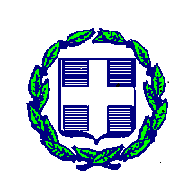 